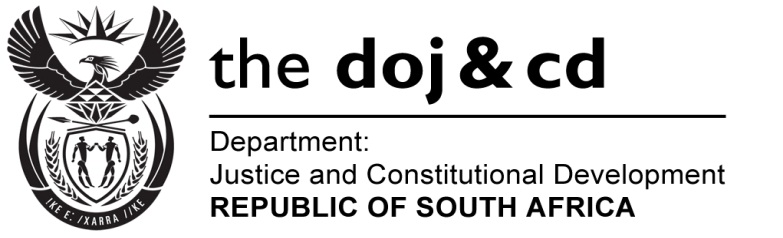 NATIONAL ASSEMBLYQUUESTION FOR WRITTEN REPLYPARLIAMENTARY QUESTION NO: 926DATE OF QUESTION PAPER: 31 MARCH 2017DATE OF SUBMISSION: 18 APRIL 2017Mr G Mackay (DA) to ask the Minister of Justice and Correctional Services:Whether there is any position of (a) chief executive officer, (b) chief financial officer and/or (c) chief operating officer that is currently vacant in each entity reporting to him; if so, (i) how long has each specified position been vacant and (ii) what is the reason for each vacancy;have the vacancies been advertised; if so, (a) were interviews done and (b) on what date will the vacancies be filled;(a) what is the total number of persons who are currently employed in the specified positions in an acting capacity, (b) for what period has each person been acting in each position and (c) has any of the specified persons applied for the positions?NW995EREPLY:South African Human Rights CommissionThe position of Chief Executive Officer (CEO) of the South African Human Rights Commission (SAHRC) is currently vacant. The post became vacant on                     1 October 2016 as a result of the then CEO’s resignation. The position has been vacant for a period of six (6) months.  The position was advertised on 16 October 2016 in the Sunday Times newspaper and on the SAHRC’s website. The recruitment process could only be commenced in January 2017 after the commencement of the term of office of Commissioners. It is projected for the successful candidate to be appointed effectively from 1 June 2017. Two employees are currently employed in acting capacities, which have been necessitated by the CEO’s vacancy, namely: the Chief Financial Officer (CFO) as Acting CEO, and Finance Manager as Acting CFO, both from 1 October 2016 to date. The Acting CEO has applied for the CEO’s position. The Legal Aid South Legal Aid South Africa does not have any position of a Chief Executive Officer, Chief Financial Officer and/or Chief Operating Officer that is currently vacant. These posts were filled as at 31 March 2017.Not applicableNot applicableSpecial Investigating UnitThe Special Investigating Unit (SIU) does not have any vacancy in the positions of the Chief Executive Officer and Chief Financial Officer. The SIU does not have a position of the Chief Operating Officer. Not applicableNot applicableD) Department of Correctional Services 1. (a)	Yes     (b)	Yes    (c)	No(i)	Position of the CEO: Inspecting Judge: Has been vacant since 2011/05/01 COO: Since 2015/02/28CEO Post(ii)	The delay in filling the post is attributed to the demise of Judge Sikweyiya and the process of appointing Judge Westhuizen.COO PostThe Department commenced with a process of reviewing the organizational structure in line with the new service delivery model and as a result the process of filling the post was suspended.2	CEO: (a) Yes and (b)it is anticipated that it will be filled within 90 days	COO: No	CFO: Filled3. (a)	CEO: One person has been appointed in acting capacity	COO: None	CFO: Filled(b)	CEO: 03 years	COO: None	CFO: Filled (c)	CEO: Yes	COO: None	CFO: Filled